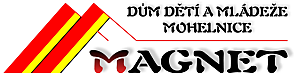 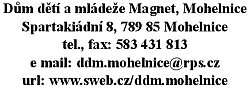 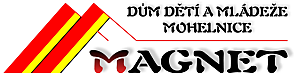 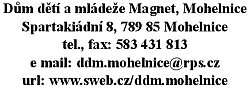                                O b j e d n á v k a  č . 6 /2021 Dodavatel :                                       CykloTomek                                                                                                 Josef Tomek                                                         Zahradní 258                                                         789 71  LeštinaObjednáváme tímto 14 ks dětských kol dle vlastního výběru.Předpokládaná cena celkem včetně DPH  do 128 000,00 Kč.Fakturujte na  adresu:                                                                                                         Dům dětí a mládeže Magnet, Mohelnice                                       Spartakiádní 8                                      789 85 MohelniceČíslo účtu (FKSP) :      19-6797840257/0100                                      KB MohelniceIČO :                             00853020Vyřizuje : Alena Junková  č.tel. 583 431 813                             ekonom                              razítko:   21.6.2021                                                                   21.6.2021………………………………………………..                                           …………………………………………………                                                                                                     datum a podpis správce rozpočtu                                                datum a podpis příkazce operace                                                                                                      a hlavní účetníPotvrzení objednávky od dodavatele:Potvrzuji tímto objednanou dodávku dětských kol a cenu.V Leštině dne:  21.6.2021                           razítko a podpis:                Josef Tomek